Year 9 Unit 2 Character DevelopmentROLE ON THE WALLThinking as your character, you wrote a profile about them last week, on the INSIDE of the body write what the character thinks about themselves. Around the OUTSIDE of the body write what other people think about them. EXT- Add quotes from other people; write in the words of them & in a different colour pen, write how you would perform these qualities. 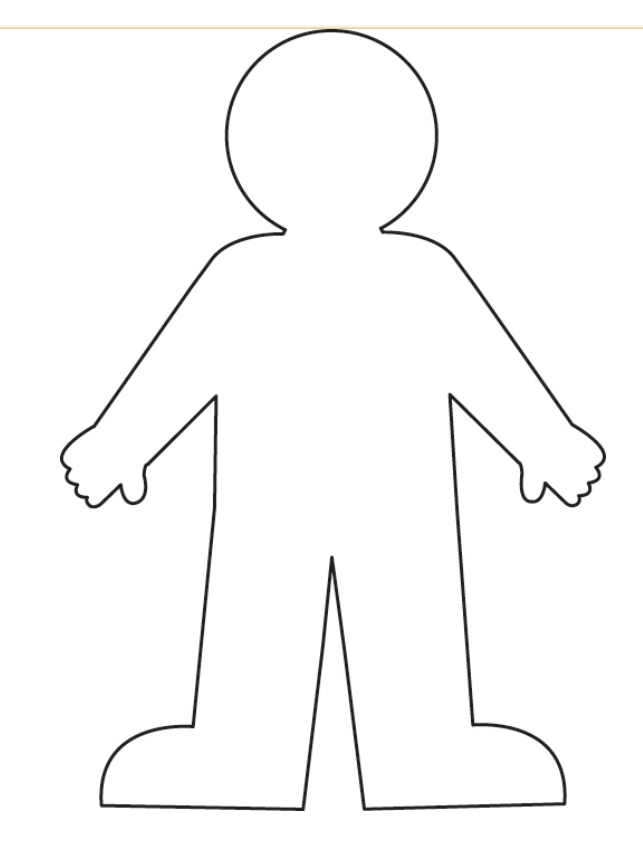 